ОТЧЁТ О   МЕРОПРИЯТИЯХПО ПРОТИВОДЕЙСТВИЮ КОРРУПЦИИв МБ ДОУ д/с № 28 «Радуга» г. Ипатовоза 2023 год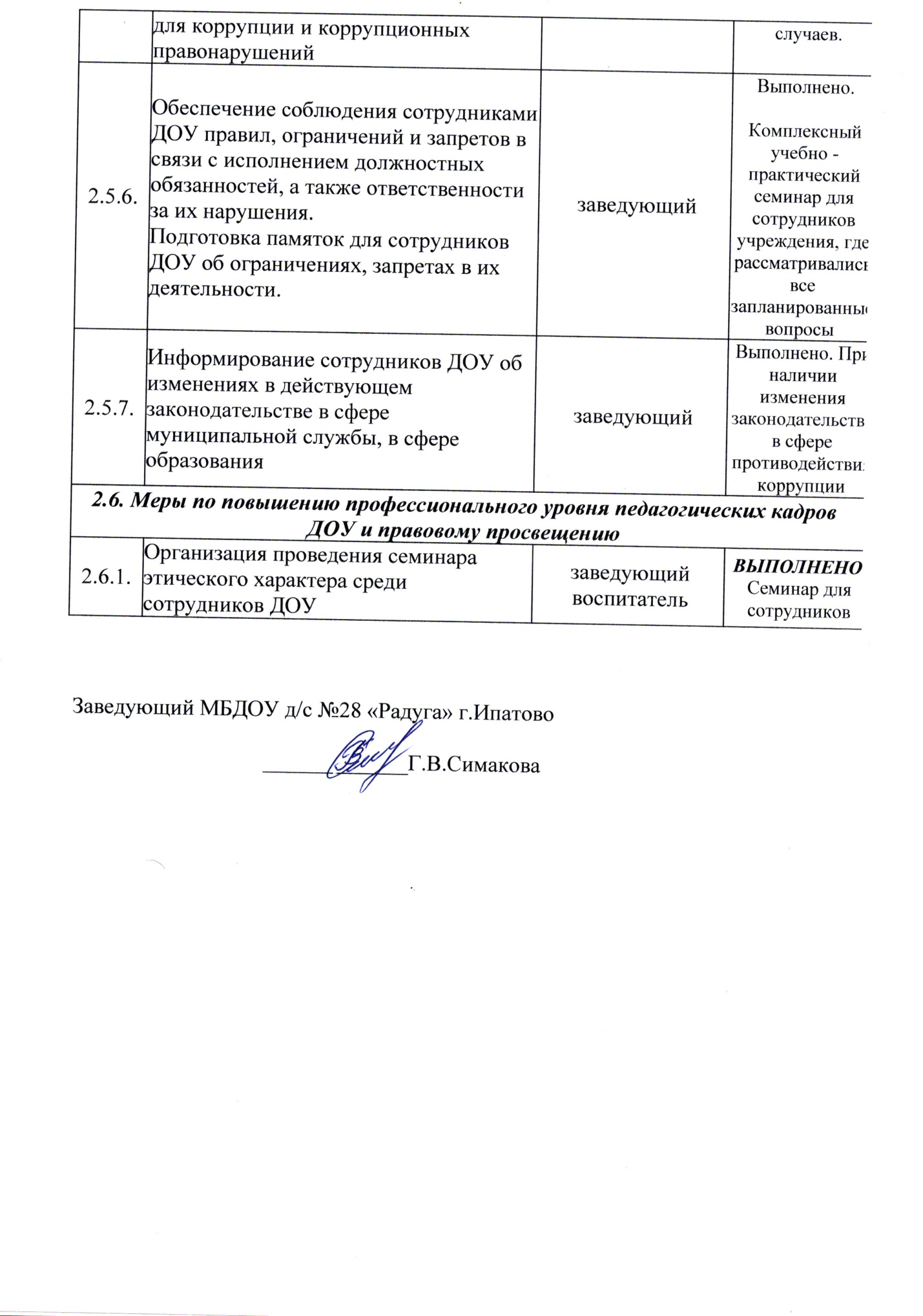  № п/п № п/пНаименование мероприятияОтветственный, исполнительОтветственный, исполнительСрок исполненияСрок исполнения1. Меры по нормативному обеспечению противодействия коррупции1. Меры по нормативному обеспечению противодействия коррупции1. Меры по нормативному обеспечению противодействия коррупции1. Меры по нормативному обеспечению противодействия коррупции1. Меры по нормативному обеспечению противодействия коррупции1. Меры по нормативному обеспечению противодействия коррупции1. Меры по нормативному обеспечению противодействия коррупции1.1. Совершенствование механизмов антикоррупционной экспертизынормативно-правовых актов1.1. Совершенствование механизмов антикоррупционной экспертизынормативно-правовых актов1.1. Совершенствование механизмов антикоррупционной экспертизынормативно-правовых актов1.1. Совершенствование механизмов антикоррупционной экспертизынормативно-правовых актов1.1. Совершенствование механизмов антикоррупционной экспертизынормативно-правовых актов1.1. Совершенствование механизмов антикоррупционной экспертизынормативно-правовых актов1.1. Совершенствование механизмов антикоррупционной экспертизынормативно-правовых актов1.1.1.1.1.1.Мониторинг изменений действующего законодательства в области противодействия коррупциизаведующийВыполнено. Ежеквартально проводился мониторинг изменения законодательства  в сфере противодействия коррупцииВыполнено. Ежеквартально проводился мониторинг изменения законодательства  в сфере противодействия коррупцииВыполнено. Ежеквартально проводился мониторинг изменения законодательства  в сфере противодействия коррупции1.1.2.1.1.2.Экспертиза действующих нормативно-правовых актов МБ ДОУ д/с № 28 «Радуга» г. Ипатово, подлежащих проверке на коррумпированностьзаведующийВЫПОЛНЕНО11.01. проведен анализ локальных актов, наличия коррумпированной составляющей не выявлено.30 марта проведен анализ распорядительных документов учреждения.ВЫПОЛНЕНО11.01. проведен анализ локальных актов, наличия коррумпированной составляющей не выявлено.30 марта проведен анализ распорядительных документов учреждения.ВЫПОЛНЕНО11.01. проведен анализ локальных актов, наличия коррумпированной составляющей не выявлено.30 марта проведен анализ распорядительных документов учреждения.1.1.3.1.1.3.Проведение анализа на коррупционность проектов нормативно-правовых актов и распорядительных документов ДОУзаведующий,ответственныйВыполнено. Планы утверждены приказом заведующего  от 11.01.2023 годаВыполнено. Планы утверждены приказом заведующего  от 11.01.2023 годаВыполнено. Планы утверждены приказом заведующего  от 11.01.2023 года1.1.4.1.1.4.Формирование пакета документов по действующему законодательству, необходимого для организации работы по предупреждению коррупционных проявлений, в частности, издание приказов:- о создании комиссии по противодействию коррупции в ДОУ- о назначении ответственного должностного лица за профилактику коррупционных и иных правонарушений;- о создании рабочей группы для разработки Положения о кодексе этики и служебного поведения работников учреждения;- о создании комиссии по урегулированию случаев конфликта интересов в учреждении.Разработка и утверждение положения по противодействию коррупцииСоздание пакета документов: Коррупции - НЕТ!заведующий ВЫПОЛНЕНОУтверждены новые локальные акты Приказы  от 11.01.2023 года ВЫПОЛНЕНОУтверждены новые локальные акты Приказы  от 11.01.2023 года ВЫПОЛНЕНОУтверждены новые локальные акты Приказы  от 11.01.2023 года 1.2. Разработка системы мер, направленных на совершенствование осуществления руководства МБ ДОУ д/с № 28 «Радуга» г. Ипатово1.2. Разработка системы мер, направленных на совершенствование осуществления руководства МБ ДОУ д/с № 28 «Радуга» г. Ипатово1.2. Разработка системы мер, направленных на совершенствование осуществления руководства МБ ДОУ д/с № 28 «Радуга» г. Ипатово1.2. Разработка системы мер, направленных на совершенствование осуществления руководства МБ ДОУ д/с № 28 «Радуга» г. Ипатово1.2. Разработка системы мер, направленных на совершенствование осуществления руководства МБ ДОУ д/с № 28 «Радуга» г. Ипатово1.2. Разработка системы мер, направленных на совершенствование осуществления руководства МБ ДОУ д/с № 28 «Радуга» г. Ипатово1.2. Разработка системы мер, направленных на совершенствование осуществления руководства МБ ДОУ д/с № 28 «Радуга» г. Ипатово1.2.1.1.2.1.Педагогический совет №2.(вопрос 3:Утверждение плана мероприятий по противодействию коррупции в ДОУ на 2024гг.)Председатель педсоветаВыполнено.Проведён педсовет, где рассматривался вопрос о мероприятиях по противодействию коррупции30.11.2023 гВыполнено.Проведён педсовет, где рассматривался вопрос о мероприятиях по противодействию коррупции30.11.2023 гВыполнено.Проведён педсовет, где рассматривался вопрос о мероприятиях по противодействию коррупции30.11.2023 г1.2.1.1.2.1.Проведение оценки должностных обязанностей педагогических работников, исполнение которых в наибольшей мере подвержено риску коррупционных проявленийзаведующийВыполнено. Постоянно заведующим  учреждения совещаниях проводится разъяснительная работа для существенного снижения возможностей коррупционного поведения при исполнении коррупционно - опасных функций и персональной ответственности работников, находящихся в зоне повышенного коррупционного риска. Выполнено. Постоянно заведующим  учреждения совещаниях проводится разъяснительная работа для существенного снижения возможностей коррупционного поведения при исполнении коррупционно - опасных функций и персональной ответственности работников, находящихся в зоне повышенного коррупционного риска. Выполнено. Постоянно заведующим  учреждения совещаниях проводится разъяснительная работа для существенного снижения возможностей коррупционного поведения при исполнении коррупционно - опасных функций и персональной ответственности работников, находящихся в зоне повышенного коррупционного риска. 1.2.2.1.2.2.Усиление персональной ответственности педагогических работников за неправомерно принятые решения в рамках служебных полномочий и за другие проявления бюрократизмазаведующийВыполнено. Контроль ведется постоянно (видео наблюдения, проверки, работа с документацией, создана система обратной связи с возможностью прямого обращения)Выполнено. Контроль ведется постоянно (видео наблюдения, проверки, работа с документацией, создана система обратной связи с возможностью прямого обращения)Выполнено. Контроль ведется постоянно (видео наблюдения, проверки, работа с документацией, создана система обратной связи с возможностью прямого обращения)1.2.3.1.2.3.Предоставление руководителем сведений о доходах, об имуществе и обязательствах имущественного характеразаведующийВыполнено. Март 2023гВыполнено. Март 2023гВыполнено. Март 2023г1.2.4.1.2.4.Рассмотрение вопросов исполнения законодательства в области противодействия коррупции, об эффективности принимаемых мер по противодействию «бытовой» коррупции на:- совещаниях;- Педагогических советах;- общих собраниях Трудового коллектива;- собраниях и конференциях для родителей.Приглашение на совещания работников правоохранительных органов и прокуратурызаведующийВыполнено. Ежеквартально на антикоррупционной комиссии учреждения рассматривались вопросы исполнения законодательства по борьбе с коррупцией.Выполнено. Ежеквартально на антикоррупционной комиссии учреждения рассматривались вопросы исполнения законодательства по борьбе с коррупцией.Выполнено. Ежеквартально на антикоррупционной комиссии учреждения рассматривались вопросы исполнения законодательства по борьбе с коррупцией.1.2.5.1.2.5.Привлечение к дисциплинарной ответственности педагогических работников,  не принимающих должных мер по обеспечению исполнения антикоррупционного законодательствазаведующий ВЫПОЛНЕНОСлучаев в 2023 году не выявлено. ВЫПОЛНЕНОСлучаев в 2023 году не выявлено. ВЫПОЛНЕНОСлучаев в 2023 году не выявлено. 2. Меры по совершенствованию управления в целях предупреждения коррупции2. Меры по совершенствованию управления в целях предупреждения коррупции2. Меры по совершенствованию управления в целях предупреждения коррупции2. Меры по совершенствованию управления в целях предупреждения коррупции2. Меры по совершенствованию управления в целях предупреждения коррупции2. Меры по совершенствованию управления в целях предупреждения коррупции2. Меры по совершенствованию управления в целях предупреждения коррупции2.1. Организация информационного взаимодействия в целях предупреждения коррупции2.1. Организация информационного взаимодействия в целях предупреждения коррупции2.1. Организация информационного взаимодействия в целях предупреждения коррупции2.1. Организация информационного взаимодействия в целях предупреждения коррупции2.1. Организация информационного взаимодействия в целях предупреждения коррупции2.1. Организация информационного взаимодействия в целях предупреждения коррупции2.1. Организация информационного взаимодействия в целях предупреждения коррупции2.1.1.2.1.1.Информационное взаимодействие руководителя ДОУ с подразделениями правоохранительных органов, занимающихся вопросами противодействия коррупциизаведующий заведующий Выполнено. Запросов и необходимости в проведении консультаций с работниками, совместно с правоохранительными органами, не было Выполнено. Запросов и необходимости в проведении консультаций с работниками, совместно с правоохранительными органами, не было 2.2. Совершенствование организации деятельности ДОУ  по размещению государственных заказов2.2. Совершенствование организации деятельности ДОУ  по размещению государственных заказов2.2. Совершенствование организации деятельности ДОУ  по размещению государственных заказов2.2. Совершенствование организации деятельности ДОУ  по размещению государственных заказов2.2. Совершенствование организации деятельности ДОУ  по размещению государственных заказов2.2. Совершенствование организации деятельности ДОУ  по размещению государственных заказов2.2. Совершенствование организации деятельности ДОУ  по размещению государственных заказов2.2.1.2.2.1.Обеспечение систематического контроля выполнения условий муниципальных заданий и государственных контрактовзаведующий заместитель заведующего по АХР заведующий заместитель заведующего по АХР Выполнено.Контроль с учётом регистрации в журналах.Выполнено.Контроль с учётом регистрации в журналах.2.2.2.2.2.2.Контроль, за целевым использованием бюджетных средств, в соответствии с  муниципальным заданием и  государственными контрактамизаведующий заместитель заведующего по АХРзаведующий заместитель заведующего по АХРВыполнено. Контроль с учётом регистрации в журналах.(НМЦК и конечная, расчет экономии).Выполнено. Контроль с учётом регистрации в журналах.(НМЦК и конечная, расчет экономии).2.3. Регламентация использования имущества и ресурсов ДОУ2.3. Регламентация использования имущества и ресурсов ДОУ2.3. Регламентация использования имущества и ресурсов ДОУ2.3. Регламентация использования имущества и ресурсов ДОУ2.3. Регламентация использования имущества и ресурсов ДОУ2.3. Регламентация использования имущества и ресурсов ДОУ2.3. Регламентация использования имущества и ресурсов ДОУ2.3.1.2.3.1.Организация систематического контроля, за выполнением актов выполненных работ, актов списания в ДОУзаведующий Комиссия по противодействию коррупции.Заместитель заведующего по АХРзаведующий Комиссия по противодействию коррупции.Заместитель заведующего по АХРВыполненоПостоянный контроль оборотной ведомости имущества. Списание материалов, пришедших в негодность.ВыполненоПостоянный контроль оборотной ведомости имущества. Списание материалов, пришедших в негодность.2.3.2.2.3.2.Организация контроля, в том числе и общественного, за использованием и расходованием денежных средств ДОУ, имущества, финансово-хозяйственной деятельностью ДОУ, в том числе:- законности формирования и расходования внебюджетных средствв части родительской платы;- Прозрачность распределения стимулирующей части фонда оплаты труда.заведующий заместитель заведующего по АХР Комиссия по противодействию коррупцииКомиссия по распределению стимулирующих выплатзаведующий заместитель заведующего по АХР Комиссия по противодействию коррупцииКомиссия по распределению стимулирующих выплатВыполнено. Производились  выплаты стимулирующего характера по показателям и оценкам эффективности результатов труда и премирование в строгом соответствии с «Положением о премировании» и «Положением о стимулирующих выплатах». Постоянный контроль за расходом внебюджетных средств.Выполнено. Производились  выплаты стимулирующего характера по показателям и оценкам эффективности результатов труда и премирование в строгом соответствии с «Положением о премировании» и «Положением о стимулирующих выплатах». Постоянный контроль за расходом внебюджетных средств.2.4. Обеспечение прав граждан на доступность к информациио системе образования ДОУ2.4. Обеспечение прав граждан на доступность к информациио системе образования ДОУ2.4. Обеспечение прав граждан на доступность к информациио системе образования ДОУ2.4. Обеспечение прав граждан на доступность к информациио системе образования ДОУ2.4. Обеспечение прав граждан на доступность к информациио системе образования ДОУ2.4. Обеспечение прав граждан на доступность к информациио системе образования ДОУ2.4. Обеспечение прав граждан на доступность к информациио системе образования ДОУ2.4.1.Использование телефона «горячей линии» в целях выявления фактов вымогательства, взяточничества и других проявлений коррупции, а также для более активного привлечения общественности к борьбе с данными правонарушениями. Организация личного приема граждан администрацией ДОУ.Использование телефона «горячей линии» в целях выявления фактов вымогательства, взяточничества и других проявлений коррупции, а также для более активного привлечения общественности к борьбе с данными правонарушениями. Организация личного приема граждан администрацией ДОУ.заведующийзаведующийВЫПОЛНЕНОСлучаев обращения  в 2023 году не было. ВЫПОЛНЕНОСлучаев обращения  в 2023 году не было. 2.4.2.Представление общественности публичного доклада о деятельности ДОУ за календарный годПредставление общественности публичного доклада о деятельности ДОУ за календарный годзаведующийзаведующийВыполнено.август 2023г.Выполнено.август 2023г.2.4.3.Информирование родителей (законных представителей) о правилах приема в ДОУИнформирование родителей (законных представителей) о правилах приема в ДОУзаведующийзаведующийВыполнено.Ознакомление с «Положение о приёме воспитанников в ДОУ» под подпись.Выполнено.Ознакомление с «Положение о приёме воспитанников в ДОУ» под подпись.2.4.4.Обеспечение наличия в ДОУ уголка  потребителя образовательных и медицинских услуг, книги замечаний и предложенийОбеспечение наличия в ДОУ уголка  потребителя образовательных и медицинских услуг, книги замечаний и предложенийзаведующийзаведующийВыполнено.Имеется.Выполнено.Имеется.2.4.5.Проведение ежегодного опроса родителей (законных представителей) воспитанников с целью определения степени их удовлетворенности работой ДОУ, качеством предоставляемых образовательных услугПроведение ежегодного опроса родителей (законных представителей) воспитанников с целью определения степени их удовлетворенности работой ДОУ, качеством предоставляемых образовательных услугзаведующийзаведующийВыполнено.Наличие анкет имеется.Выполнено.Наличие анкет имеется.2.4.6.Организация работы общественной приемной (в рамках функционирования органов самоуправления ДОУ) для обращения родителей (законных представителей) воспитанников по вопросам, возникающим в ходе образовательного процессаОрганизация работы общественной приемной (в рамках функционирования органов самоуправления ДОУ) для обращения родителей (законных представителей) воспитанников по вопросам, возникающим в ходе образовательного процессазаведующийзаведующийВыполнено. Случаев обращения  в 2023 году не было. Выполнено. Случаев обращения  в 2023 году не было. 2.4.7.Активизация работы по организации органов самоуправления, обеспечивающих общественно-государственный характер управления, обладающий комплексом управленческих полномочий, в том числе по участию в принятии решения о распределении выплат стимулирующего характера на заседании комиссии по установлению надбавокАктивизация работы по организации органов самоуправления, обеспечивающих общественно-государственный характер управления, обладающий комплексом управленческих полномочий, в том числе по участию в принятии решения о распределении выплат стимулирующего характера на заседании комиссии по установлению надбавокзаведующий Комиссия по распределению стимулирующих выплатзаведующий Комиссия по распределению стимулирующих выплатВыполнено.Протоколы заседаний.Выполнено.Протоколы заседаний.2.4.8.Организация и проведение социологического исследования среди родителей (законных представителей) воспитанников, посвященное отношению к коррупции («Удовлетворенность потребителей услуг качеством образования»)Организация и проведение социологического исследования среди родителей (законных представителей) воспитанников, посвященное отношению к коррупции («Удовлетворенность потребителей услуг качеством образования»)заведующий воспитателизаведующий воспитателиВыполнено.Проведение акций.Выполнено.Проведение акций.2.4.9.Размещение информации для работников и родителей «Это важно знать!» (по вопросам противодействия коррупции) на информационном стендеРазмещение информации для работников и родителей «Это важно знать!» (по вопросам противодействия коррупции) на информационном стендезаведующий Комиссия по противодействию коррупциизаведующий Комиссия по противодействию коррупцииВыполнено. Имеется Выполнено. Имеется 2.4.10.Создание единой системы оценки качества воспитания и обучения с использованием процедур:- аттестация педагогических и руководящих кадров;- независимая экспертиза оценки воспитания и обучение;- мониторинговые исследования в сфере образования;- статистические наблюдения;- самоанализ деятельности ДОУ;- экспертиза инноваций, проектов образовательных и учебных программ, инновационного опыта педагогов;- создание системы информирования о качестве образования в ДОУ;- создание единой системы критериев оценки качества воспитания и обучения (результаты, процессы, условия)Создание единой системы оценки качества воспитания и обучения с использованием процедур:- аттестация педагогических и руководящих кадров;- независимая экспертиза оценки воспитания и обучение;- мониторинговые исследования в сфере образования;- статистические наблюдения;- самоанализ деятельности ДОУ;- экспертиза инноваций, проектов образовательных и учебных программ, инновационного опыта педагогов;- создание системы информирования о качестве образования в ДОУ;- создание единой системы критериев оценки качества воспитания и обучения (результаты, процессы, условия)заведующий Комиссия по противодействию коррупциизаведующий Комиссия по противодействию коррупцииВыполнено.Выполнено.2.4.11.Организация и проведение мероприятий, посвященных Международному дню борьбы с коррупцией (09 декабря), направленных на формирование в обществе нетерпимости к коррупционному поведениюОрганизация и проведение мероприятий, посвященных Международному дню борьбы с коррупцией (09 декабря), направленных на формирование в обществе нетерпимости к коррупционному поведениюзаведующийзаведующийВыполнено. Отчёт размещён на сайте.Выполнено. Отчёт размещён на сайте.2.4.12.Проведение месячника гражданской и правовой сознательности «Мой выбор» (в т.ч. проведение занятий по правам ребенка в средней, старшей - подготовительной группах, тематических конкурсов среди воспитанников, чтение художественной литературы о долге, совести, совестливости: В Осеева «Синие листья», Л.Н. Толстой « Старый дед и внучек», сказка « Лиса и козел», решение игровых проблемных ситуаций: «Можно и нельзя», «Упорство и упрямство», « Как прожить без ссор?», бесед: «Правила поведения в детском саду», «Что такое хорошо? Что такое плохо?» и др., общего родительского собрания)Проведение месячника гражданской и правовой сознательности «Мой выбор» (в т.ч. проведение занятий по правам ребенка в средней, старшей - подготовительной группах, тематических конкурсов среди воспитанников, чтение художественной литературы о долге, совести, совестливости: В Осеева «Синие листья», Л.Н. Толстой « Старый дед и внучек», сказка « Лиса и козел», решение игровых проблемных ситуаций: «Можно и нельзя», «Упорство и упрямство», « Как прожить без ссор?», бесед: «Правила поведения в детском саду», «Что такое хорошо? Что такое плохо?» и др., общего родительского собрания)заведующий воспитателизаведующий воспитателиВыполнено.Выполнено.2.4.13.Изготовление памяток для родителей («Если у Вас требуют взятку», «Это важно знать!» и т.п.)Изготовление памяток для родителей («Если у Вас требуют взятку», «Это важно знать!» и т.п.)заведующий воспитателизаведующий воспитателиВыполнено. Проведение акций.Выполнено. Проведение акций.2.4.14.Проведение выставки рисунков воспитанников ДОУ «Я и мои права»Проведение выставки рисунков воспитанников ДОУ «Я и мои права»воспитателивоспитателиВыполнено. Выставка рисунков.Выполнено. Выставка рисунков.2.4.15.Усиление контроля за недопущением фактов незаконного сбора средств с родителей (законных представителей) воспитанников в ДОУУсиление контроля за недопущением фактов незаконного сбора средств с родителей (законных представителей) воспитанников в ДОУзаведующийзаведующийВыполнено.Постоянный контроль за недопущением фактов незаконного сбора средств с родителей. Приказ №36 от 09.01.2023гВыполнено.Постоянный контроль за недопущением фактов незаконного сбора средств с родителей. Приказ №36 от 09.01.2023г2.4.16.Организация систематического контроля за выполнением законодательства о противодействии коррупции в ДОУ при организации работы по вопросам охраны трудаОрганизация систематического контроля за выполнением законодательства о противодействии коррупции в ДОУ при организации работы по вопросам охраны трудазаведующий заместитель заведующего по АХР Комиссия по противодействию коррупциизаведующий заместитель заведующего по АХР Комиссия по противодействию коррупцииВыполнено.Постоянный контроль  за выполнением законодательства о противодействии коррупции в ДОУ при организации работы по вопросам охраны труда. Имеются локальные акты.Выполнено.Постоянный контроль  за выполнением законодательства о противодействии коррупции в ДОУ при организации работы по вопросам охраны труда. Имеются локальные акты.2.4.17.Ведение постоянно действующего раздела «Нет коррупции!» на официальном сайте ДОУВедение постоянно действующего раздела «Нет коррупции!» на официальном сайте ДОУзаведующийзаведующийВыполнено.Все отчетные материалы размещены на сайте учреждения в разделе.Выполнено.Все отчетные материалы размещены на сайте учреждения в разделе.2.4.18.Размещение на официальном сайте ДОУ публичного отчета о деятельности ДОУ за 2022-2023уч. годРазмещение на официальном сайте ДОУ публичного отчета о деятельности ДОУ за 2022-2023уч. годзаведующийзаведующийВыполнено. Размещён на сайте .август 2023гВыполнено. Размещён на сайте .август 2023г2.5. Совершенствование деятельности сотрудников ДОУ2.5. Совершенствование деятельности сотрудников ДОУ2.5. Совершенствование деятельности сотрудников ДОУ2.5. Совершенствование деятельности сотрудников ДОУ2.5. Совершенствование деятельности сотрудников ДОУ2.5. Совершенствование деятельности сотрудников ДОУ2.5. Совершенствование деятельности сотрудников ДОУ2.5.1.2.5.1.Обеспечение наличия в ДОУ Журнала учета сообщений о совершении коррупционных правонарушений работниками ДОУ заведующий Комиссия по противодействию коррупциизаведующий Комиссия по противодействию коррупциизаведующий Комиссия по противодействию коррупцииВыполнено. Имеется.2.5.2.2.5.2.Разработка приказа о порядке обработки поступающих в ДОУ сообщений о коррупционных проявленияхзаведующийзаведующийзаведующийВыполнено.Имеется.2.5.3.2.5.3.Осуществление экспертизы жалоб и обращений граждан, поступающих через системы общего пользования (почтовый, электронный адреса, телефон) на действия (бездействия) руководителя и сотрудников ДОУ с точки зрения наличия сведений о фактах коррупции и организации их проверкиКомиссия по противодействию коррупциизаведующийКомиссия по противодействию коррупциизаведующийКомиссия по противодействию коррупциизаведующийВыполнено.За 2023 год не имеется.2.5.4.2.5.4.Организация проверок деятельности сотрудников ДОУ на основании обращений граждан о фактах коррупционных проявлений.заведующийзаведующийзаведующийВыполнено. За 2023 год не выявлено.2.5.5.2.5.5.Анализ причин и условий, способствующих совершению правонарушений, создающих условия для коррупции и коррупционных правонарушенийзаведующийзаведующийзаведующийВыполнено. Не было выявлено случаев.